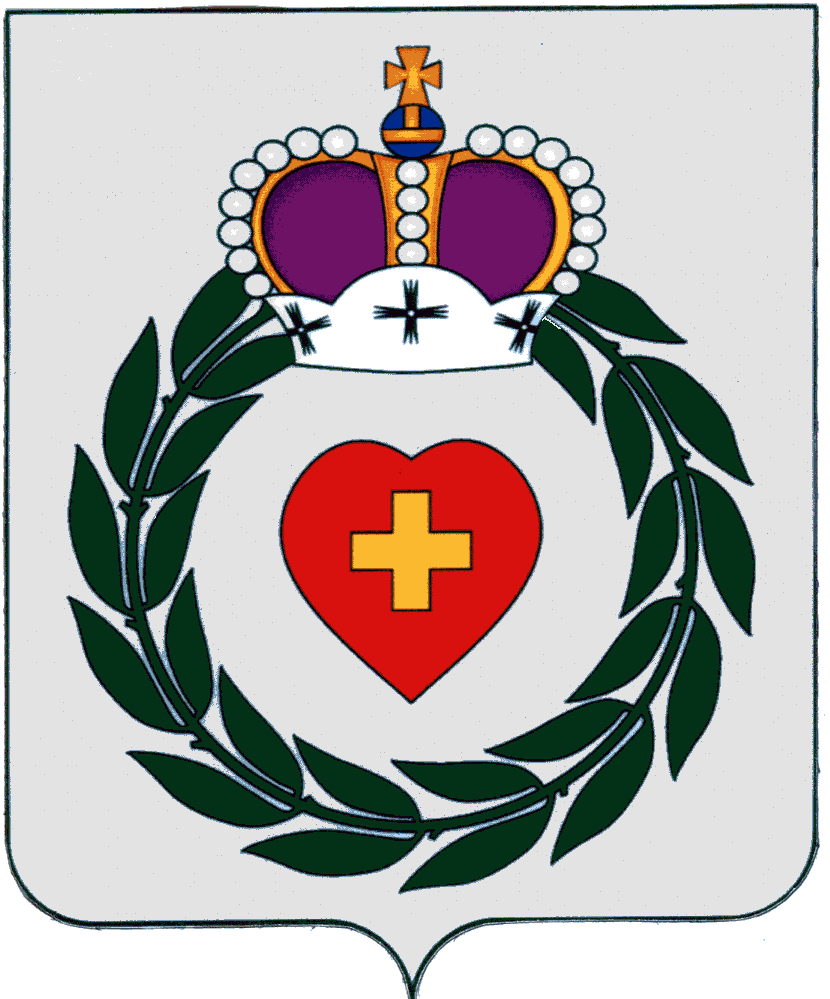 Районное Собраниемуниципального образованиямуниципального района«Боровский район»Калужской областиРЕШЕНИЕ26 января 2023 года			    г. Боровск					  № 3Об   утверждении   результатов   публичных     слушаний по   рассмотрению    вопроса      наложения   постоянного публичного  сервитута   согласно  статье  23   Земельного кодекса РФ для размещения дороги в районе д. Ивакино в   кадастровых  кварталах:  40:03:000000,   40:03:068302, площадь публичного сервитута 4012 кв.мВ соответствии со статьей 23 Земельного кодекса Российской Федерации, Уставом муниципального образования муниципального района "Боровский район", Районное Собрание муниципального образования муниципального района "Боровский район",					РЕШИЛО:1. Утвердить результаты публичных слушаний от 09.01.2023 года                            по рассмотрению вопроса наложения постоянного публичного сервитута согласно статье 23 Земельного кодекса РФ, для размещения дороги в районе д. Ивакино              в кадастровых кварталах: 40:03:000000, 40:03:068302, площадь публичного сервитута 4012 кв.м.2. Настоящее Решение вступает в силу с момента официального опубликования.Глава муниципального образованиямуниципального района «Боровский район»Председатель Районного Собрания					     А.В.БельскийОтп. 4 экз. 2- в дело, 1- администрацииОЗиИОГ